SpecchioSpecchio – особо глянцевая легко полирующаяся венецианская штукатурка на акриловой основе для внутренних работ. Ее совершенная формула позволяет достичь эффекта зеркально полированного светлого камня и является профессиональным материалом для опытных мастеров. Specchio отличается высокой степенью белизны и предназначена для тонировки в пастельные, светлые и средней насыщенности цвета.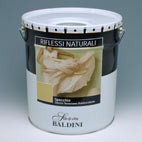 Описание
Декоративная венецианская штукатурка на акриловой основе.Главные характеристики
Супер глянцевая венецианская штукатурка для интерьеров.Колеровка
Колеруется согласно цветовой карте Baldini Tecnocolor.Подготовка поверхности
Новые 
Не истертые и плотные новый поверхности не требуют никакой предварительной обработки. В случае поверхностей с сильной поглощающей  способностью, нанести предварительно один слой  грунта глубокого проникновения.
Старые 
Старые поверхности, имеющие дефекты и высокую поглощающую способность, должны быть очищены и обработаны грунтом глубокого проникновения. На поверхности из дерева  необходимо нанести один или два слоя шпатлёвки по деревянным поверхностям, до получения совершенно гладкой поверхности.Метод нанесения
На различные типы поверхностей наносится 2-3 слоя материала Specchio при помощи кельмы из нержавеющей стали; после нанесения финишного слоя  через 8-24 часа производится аккуратная полировка поверхности, венецианскую кельму или шпатель. Как завершающий декоративный слой можно применять воск Shine. Технические характеристики и главные данные при +200 С и относительной влажности 60%Плотность, кг/л     1,810/1900Вязкость     ПастаТеоретический расход       0.7 кг/м2Рекомендованная толщина в сухом состоянии на 1 слой   0,04 ммТемпература возгорания, С ° Не горючСрок хранения (в сухих, прохладных помещениях)  Не менее 36 месПолное высыхание, час          8Перекрываемость, час           Через 24Наружные/внутренние поверхности       Нет/ДаЦвета   Белый Вяжущее вещество  АкрилОчистка инструментов     ВодаРазбавитель  -Нанесение при помощи шпателя   Готово к использованию